              TÜV AUSTRIA CZECH spol. s r.o. 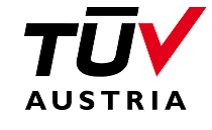             Michelská 1552/58, Michle 141 00  Praha 4 ŽÁDOST O DŘÍVĚJŠÍ TERMÍN ZKOUŠKY/PERIODICKÉ ZKOUŠKY x)z odborné způsobilosti k zajišťování úkolů v prevenci rizik podle zákona č. 309/2006 Sb.,          ve znění pozdějších předpisů a podle nařízení vlády č. 592/2006 Sb., ve znění pozdějších předpisů.Ve smyslu ust. § 6 odst. 2 nařízení vlády č. 592/2006 Sb., o podmínkách akreditace               a provádění zkoušek z odborné způsobilosti, ve znění pozdějších předpisů Vásžádámo vykonání zkoušky/periodické zkoušky x)  v termínu kratším než 21 kalendářních dnů, stanovených ve výše uvedeném nařízení vlády.Osobní údaje:V                         dne                                                                                                                                                      podpis žadatelePoznámka: x) nehodící se škrtněteTitul, jméno, příjmení: Adresa bydliště:Datum narození :           Tel/fax :  